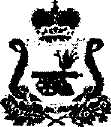 АДМИНИСТРАЦИЯ ИЗДЕШКОВСКОГО СЕЛЬСКОГО ПОСЕЛЕНИЯ САФОНОВСКОГО РАЙОНА СМОЛЕНСКОЙ ОБЛАСТИПОСТАНОВЛЕНИЕ«31» июля 2013 № 17Об утверждении отчета об исполнениибюджета Издешковского сельского поселенияСафоновского района Смоленской областиза 1 полугодие 2013 года     Руководствуясь статьей 264.2 Бюджетного кодекса Российской Федерации, Уставом Издешковского сельского поселения Сафоновского района Смоленской области,     1. Утвердить  прилагаемый  отчет об  исполнении  бюджета  Издешковского сельского  поселения Сафоновского района Смоленской области за 1 полугодие 2013 года по  общему  объему  доходов  в сумме 1727,9 тыс. рублей, по общему    объему расходов  в  сумме  1462,2 тыс. рублей,  с   превышением   доходов  над  расходами (профицитом) в сумме 265,7 тыс.рублей.      2. Настоящее постановление и отчет об исполнении бюджета Издешковского сельского поселения Сафоновского района Смоленской области  за 1 полугодие 2013 года  разместить  на сайте  Администрации  муниципального     образования «Сафоновский  район»  Смоленской    области  http:// www.admin.    Safonovo.ru.      3. Контроль за исполнением настоящего   постановления оставляю  за  собой. Глава АдминистрацииИздешковского сельского поселенияСафоновского района Смоленской области                                         Н.В. Ладина